www.accan.org.au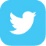 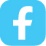 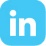 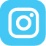 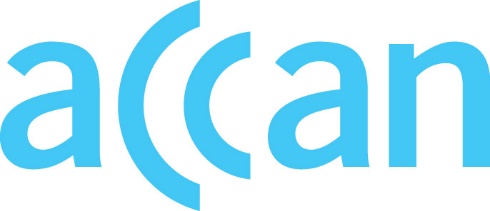 info@accan.org.au02 9288 4000Submission	11 May 2023Craig Purdon                                                                                                                                                         Project Manager                                                                                                                                  Communications Alliance                                                                                                                                 Level 12/75 Miller Street                                                                                                                                         North Sydney NSW 2060 Re: C657:2015 Inbound Number PortabilityDear Mr Purdon,The Australian Communications Consumer Action Network (ACCAN) thanks Communications Alliance for the opportunity to provide feedback on C657:2015 Inbound Number Portability (the Code). ACCAN is the peak body that represents consumers on communications issues including telecommunications, broadband, and emerging new services. ACCAN provides a strong unified voice to industry and government as consumers work towards communications services that are trusted, inclusive and available for all. ACCAN considers the current Code to be meeting its intended objectives: providing guidance for industry and providing consumer protection.Please do not hesitate to get in touch if you wish to discuss our feedback further. Sincerely,Samuel KininmonthPolicy AdviserThe Australian Communications Consumer Action Network (ACCAN) is Australia’s peak communication consumer organisation. The operation of ACCAN is made possible by funding provided by the Commonwealth of Australia under section 593 of the Telecommunications Act 1997. This funding is recovered from charges on telecommunications carriers.